PREDSEDA  NÁRODNEJ  RADY  SLOVENSKEJ  REPUBLIKYČíslo: CRD-2004/2020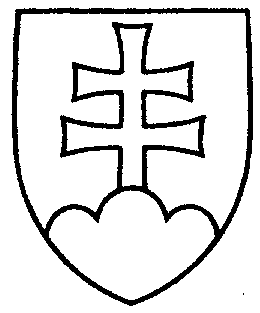 348ROZHODNUTIEPREDSEDU NÁRODNEJ RADY SLOVENSKEJ REPUBLIKYz 3. decembra 2020o neospravedlnení neúčasti poslancov Národnej rady Slovenskej republiky v súvislosti s vykázaním z rokovacej sály za mesiac november 2020        K o n š t a t u j e m, že        -  podľa záznamu o vykázaní poslancov z rokovacej sály boli podľa § 32 ods. 6 zákona Národnej rady Slovenskej republiky č. 350/1996 Z. z. o rokovacom poriadku Národnej rady Slovenskej republiky v znení neskorších predpisov z rokovania 16. schôdze Národnej rady Slovenskej republiky v mesiaci november 2020 vykázaní z rokovacej sály poslanci Národnej rady Slovenskej republiky   	Martin  BELUSKÝ	(ĽS Naše Slovensko)	dňa 3. novembra 2020	Ondrej  ĎURICA	(ĽS Naše Slovensko)	dňa 3. novembra 2020	Eduard  KOČIŠ	(ĽS Naše Slovensko)	dňa 3. novembra 2020	Marek  KOTLEBA	(ĽS Naše Slovensko)	dňa 3. novembra 2020	Marian  KOTLEBA	(ĽS Naše Slovensko)	dňa 3. novembra 2020	Peter  KRUPA	(ĽS Naše Slovensko)	dňa 3. novembra 2020	Milan  MAZUREK	(ĽS Naše Slovensko)	dňa 3. novembra 2020	Stanislav  MIZÍK	(ĽS Naše Slovensko)	dňa 3. novembra 2020	Rastislav  SCHLOSÁR	(ĽS Naše Slovensko)	dňa 3. novembra 2020	Miroslav  SUJA	(ĽS Naše Slovensko)	dňa 3. novembra 2020	Jozef  ŠIMKO	(ĽS Naše Slovensko)	dňa 3. novembra 2020	Miroslav  URBAN	(ĽS Naše Slovensko)	dňa 3. novembra 2020; - v súlade s § 32 ods. 6 zákona Národnej rady Slovenskej republiky
č. 350/1996 Z. z. o rokovacom poriadku Národnej rady Slovenskej republiky v znení neskorších predpisov vykázanie z rokovacej sály sa považuje za neospravedlnenú neúčasť na rokovacom dni schôdze Národnej rady Slovenskej republiky.v z. Gábor   G r e n d e l   v. r.